Отчет МБУК «СРДК» за 2017 годКультурно-досуговая деятельность в Стерлитамакском районе осуществляется в соответствии с муниципальной программой «Развитие культуры в муниципальном районе Стерлитамакский район Республики Башкортостан на 2016 – 2021 годы» и подпрограммой «Развитие клубного типа в муниципальном районе Стерлитамакский район Республики Башкортостан».В Стерлитамакском районе работу по организации культурно-досуговой деятельности осуществляют Районный Дворец культуры, Дворец культуры с. Рощинский, 26 сельских Домов культуры, 2 сельских многофункциональных клуба, 5 сельских клубов.С целью сохранения учреждений культуры клубного типа работники сферы культуры в течение года решали задачи по совершенствованию культурно-досугового обслуживания населения, обеспечению увеличения участников художественной самодеятельности и народного творчества, укреплению материально-технической базы учреждений культуры и организации повышения профессионального уровня работников учреждений культуры.Одним  из приоритетных направлений  в культуре  Стерлитамакского района является развитие самодеятельного народного творчестваВ 2017 году  учреждениями культуры было проведено 9299 культурно-массовых мероприятия. В сравнении с 2016 годами количество мероприятий возросло на 133.В сельских домах культуры и сельских клубах Стерлитамакского района действует 310 творческих объединений, 185 клубных формирования,  из них 144 - для детей до 14 лет, 33 - для молодежи, 133- для людей среднего и старшего возраста. Главными задачами работы всех творческих объединений является привлечение участников на добровольной основе в свободное от работы (учебы) время, приобщение населения к культурным традициям народов, проживающих на территории республики, содействие в приобретении знаний, умений и навыков в различных видах художественного творчества. На базах филиалов районного Дворца культуры работают «народные» и «образцовые» коллективы самодеятельного художественного творчества. Звание «Народный» имеют 13 коллективов, 4 – «Образцовый».Девять  коллективов народного творчества имеют коллективы – спутники.Народные коллективы посещают более 200 человек.Коллективы – спутники - 111 человек.На базе сельских Домов культуры с. Николаевка и с. Октябрьское начали действовать новые танцевальные коллективы.Творческие коллективы постоянно принимают участие в конкурсах и фестивалях различного уровня. С каждым годом уровень исполнительского мастерства возрастает. Об этом свидетельствует количество призовых мест. Если в 2015 году было 4 призовых места, то в 2017 году уже 24 места. Хочется отметить достижения коллективов, которые являются востребованными не только в районе, но и республике:  летом Народный чувашский вокальный ансамбль «Палан» получил диплом 1 степени в Республиканском фестивале чувашской песни и танца «Салам» и стал участником Всероссийского всечувашского праздника «Акатуй» в г. Саратов.Достойно был представлен Стерлитамаский район и на Республиканском конкурсе семейного народного творчества «Семья – моя крепость», который прошел в июне  2017 года в Караидельском районе.  Семья Гречко из д. Золотоношка была награждена дипломом «Специальный приз жюри». В октябре в г. Стерлитамак прошел Республиканский фестиваль башкирских  фольклорных коллективов «Ашкадар тандары». Народный фольклорный ансамбль башкирской песни «Юрматы» получил Диплом Лауреата 3 степени. Возросло мастерство Народного ансамбля танца «Миляш». Они получили диплом Лауреата 1 степени на Республиканском конкурсе хореографических коллективов «Я танцую» и диплом Лауреата 2 степени Регионального конкурса детского и юношеского самодеятельного творчества «Планета детства». Народный фольклорно-этнографический коллектив мордовской песни «Вастома» принял участие во II Межрегиональном фестивале-лаборатории русского фольклора «Народный календарь» и стал обладателем диплома Лауреата 3 степени.Самые высокие награды были получены Образцовым ансамблем народных инструментов «Наумовские ложкари». Диплом и Кубок Лауреата 1 степени на Межрегиональном фестивале-конкурсе детского и юношеского творчества «Ритмы весны» в г. Казань и Гран-при республиканского фестиваля детского и юношеского творчества «Йэйгор». Приятно отметить, что наши коллективы являются участниками  республиканских  концертов и мероприятий. Так,  4 ноября, Образцовый ансамбль народных инструментов «Наумовские ложкари» и Народный ансамбль украинской песни «Зоряний свiт» приняли участие в правительственном концерте, посвященном Дню народного единства.Анализируя деятельность, степень участия в конкурсах и качество выступления творческих коллективов, можно сделать вывод, что в Стерлитамакском районе наибольшей популярностью среди детей и молодежи пользуется вокальный (эстрадный) и хореографический   жанры. С целью привлечения и приобщения к развитию народного фольклора среди детей и молодежи, стало проведение в районе конкурса детского и юношеского народного творчества «Родники». Экология2017 год в соответствии с указом президента Российской Федерации был объявлен Годом экологии. С целью воспитания у детей и молодежи гражданской позиции и ответственного отношения к среде обитания культработники присоединились к осуществлению данного проекта.Учреждения культуры Стерлитамакского района провели в течение года 417 различных по форме мероприятий, которые посетили 10979 жителей.В течение года во всех сельских Домах культуры были организованы различные акции, участие в субботниках по очистке территории сел и деревень, облагораживанию памятников и обелисков, озеленению территорий.Среди мероприятий, посвященных Году экологии, культработники использовали различные формы: экологические часы, конкурсы, викторины, игры, экскурсии. Хочется отметить такие мероприятия, как «Экологическая игра «Животные нашего края» в СДК с. Новое Барятино, Медиа-путешествие «Знакомимся с Красной книгой» и Брейн – ринг «Экологический калейдоскоп» во Дворце культуры с. Рощинский, экологическая игра «Береги свой край» и викторина «Живые символы России» в СДК с. В.Услы, игра «Экологическая ромашка» в СК с. Услыбаш, экологическое путешествие «Знай свой край и береги его» в СДК с. Новый Краснояр, игровая программа «Рыбы, птицы и звери» в СДК с. Тюрюшля, Викторина «Лекарственные растения Башкирии» в СДК с. Преображеновка, Экологический праздник «День Земли» в СДК Нововасильевка, Час природы «У природы есть друзья - это мы, и ты, и я» в СДК с. Первомайский.В течение года в клубах и домах культуры с. Верхние Услы, Чуртан, Кармаскалы, Ново-Васильевка, Максимовка, Покровка, Первомайский работали мастерские по изготовлению кормушек для птиц.Особо хочется отметить такую форму работы по экологической пропаганде как театрализованные представления. И здесь необходимо отметить Экологические сказки  «Лесная аптека на службе человека» (СДК с. Кармаскалы), «Не дадим в обиду лес» (СДК с. Тюрюшля), «Репка на новый лад» (СДК с. Первомайское), «Новая сказка о гадком утенке» (ДК с. Рощинский), сказка – экспромт «Знатоки природы» (СДК с. Ново-Васильевка), театрализованное представление «Земля будет жить!» (СДК с. Новое Барятино).Охрана труда в МБУК «СРДК» за 2017 годВ 2017 году были проведены следующие мероприятия в области охраны труда:1. Из Фонда социального страхования было потрачено на:-  Обучение по охране труда и пожарной безопасности в учебном центре с выдачей удостоверения  6  человек  (8561 рублей); -  Также за счет  Фонда социального страхования для ремонтной бригады была приобретена спец. одежда (7000 рублей);2. Организация и проведение периодического медицинского осмотра работников  МБУК «СРДК»   (67 человек на сумму 107,330 рублей);3. Обучение по электробезопасности  (3 человека) и по эксплуатации тепловых энергоустановок  (2 человека)  на сумму 25000 рублей;4. Организация и  проведение ежегодного обучения работников по охране труда и пожарной безопасности  (68 человек).Пожарная безопасность СДК и СК  2017 г. Разработано планов эвакуации людей при пожаре в количестве  22 шт. на сумму  97 500 руб.Проведение замера сопротивления изоляции электропроводки и заземляющих устройств в 35 клубах  на сумму 76 220,26руб.Обучение обслуживающего персонала пожарно-техническому минимуму  во всех действующих клубах.Проверка технического состояния дымоходов на сумму 11 200 руб.Зарядка  огнетушителей 136 шт.  на сумму 32 998 руб.Проведено испытание средств защиты (диэлектрические перчатки)  на сумму 6 066 руб.Проведена проверка противопожарного водопровода в МБУК СРДК на сумму 15 000 руб.Отчет по энергосбережениюкультурно-досуговых учреждений за 2017г.Замена электросчетчиков  2 шт на сумму 7 870 рубЗамена электопроводки, лампочек на энергосберегающие, замена светильников на энергосберегающие,  установка конвекторов – всего         на общую сумму 145 626 руб.Замена электрокотла в СДК Мариинский   (экономия средств)Приобретены энергосберегающие электроплиты в количестве 45 шт, на сумму 150 000 руб.Информация о ремонтной бригаде	Уважаемы коллеги! Хочу особо отметить работу ремонтной бригады МКУ «Центр бухгалтерского учета». Специалистами бригады проведено большое количество  работы за 2017 год:ремонт мягкой кровли здания СДК с. Золотоношкаремонт крыши здания СДК с. Рязановкаревизия и ремонт отопительных систем зданийремонт электропроводки, замена светильникаремонт дверей, оконных блоков СДК, СКустройство полов сцены в СМФК с. Октябрьское, ДШИ с. Наумовка.	Большие работы были проведены в СМФК с. Наумовка,                    СДК с. Первомайский, СК с. Кучербаево, СДК с. Н. Барятино,                       СДК с. Н. Васильевка, СК с. Юрактау, СК с. Преображеновка,                        СДК с. Аючево, СДК с. В. Услы, СДК с. Кармаскалы, СДК с. Максимовка, СДК с. Айгулево, СДК с. Садовка, СК с. Мариинский.	Сегодня ремонтная бригада является неотъемлемой частью в подготовке и проведении районных, республиканских, межрегиональных мероприятий.	Труд работников бригады был высоко отмечен Полномочным представительством Республики Башкортостан при президенте Российской Федерации за отличную работу в рамках подготовки народного праздника «Сабантуй - 2017» в городе Москва, где Республику Башкортостан представил муниципальный район Стерлитамакский район.Укрепление материально-технической базы учреждений культурыСтерлитамакского района 2017 г.  2018 г. Костюмерная РДКВ Стерлитамакском районном Дворце культуры функционирует костюмерная, в которой кроме заведующей костюмерной работают швея и художник по костюмам. С их помощью проводится большой объем работы по приему и выдаче костюмов, стирке, ремонту. Также производится раскрой и пошив костюмов для коллективов художественной самодеятельности Стерлитамакского района.Силами работников костюмерной  за 2017 год были выполнены следующие  работы:- пошив одежды сцены для СДК с.Октябрьское и СМФК с.Наумовка;- пошив костюмов для танцевальных коллективов СДК с.Тюрюшля – 10шт, СДК с.Алатаны – 8шт, СДК с.Ишпарсово (башкирские камзолы) – 10шт;- пошив платьев для ведущих РДК – 5шт;- пошив костюмов для творческих коллективов РДК: фартуки – 10шт, костюм Бабы-Яги – 8шт, костюм пчелки – 32шт, русские костюмы – 8шт;- пошив тюлей для СМФК с. Наумовка;- пошив гимнастерок – 8 шт и кепок – 10 шт для СДК            с. Алатаны;- оформление сцены для мероприятий.Основные направления деятельности на 2018 годПринять меры и направить усилия творческих коллективов на выполнение муниципальной программы «Развитие культуры в муниципальном районе Стерлитамакский район Республики Башкортостан на 2016 - 2021 годы».Продолжить работу по реализации утвержденного плана мероприятий («Дорожная карта») «Изменения в отраслях социальной сферы, направленные на повышение эффективности сферы культуры муниципального района Стерлитамакский район РБ»;Продолжить работу по сохранению, укреплению, развитию материально-технической базы учреждений культуры и обеспечению безопасности зрителей во время проведения культурно-массовых мероприятий;Продолжить работу по обеспечению социальной защищенности работников отрасли, оказание содействия в деятельности членов профессиональных творческих союзов;Провести масштабные, праздничные мероприятия, посвященные 23 февраля, 8 марта, Дню Республики, Дню сельского хозяйства, Дню России, Дню народного единства и других.Руководителям учреждений культуры продолжить работу по проведению мероприятий по борьбе с табакокурением, наркоманией, профилактике правонарушений в своих учреждениях работу по организации досуга ветеранов и пенсионеров, инвалидов и детей из малообеспеченных семей.Провести работу по подготовке и проведению II Открытого регионального конкурса исполнителей башкирской народной исторической песни «Кахым туря кунака сакыра».Провести работу по подготовке творческих коллективов для участия в Республиканском фестивале народных коллективов самодеятельного художественного творчества «Соцветие Дружбы».Заключительные словаВ районном Дворце культуры работает творческий, мобильный коллектив, готовый к решению любых задач, работать на опережение и внедрять новые направления в работе, в частности, самостоятельно отправляем на экспертизу проектно-сметную документацию по ремонтам на сайт «Госэкспертиза».Районный Дворец культуры строит свою работу в соответствии с новым Уставом. С 2017 года зарегистрирован как юридическое лицо  на сайте «Госуслуги».Наш коллектив работает в тесном сотрудничестве с Администрацией муниципального района Стерлитамакский район Республики Башкортостан, с отделом культуры,  отделом образования, с комитетом по работе с молодежью и комитетом по физкультуре, спорту и туризму Администрации муниципального района Стерлитамакский район, с главами сельских поселений.№Средства районного бюджетаСумма1СДК с. Покровка (ремонт системы отопления)282 тыс. руб.1СК д. Кучербаево (ремонт кровли)192 тыс. руб.1СДК с. Новая Васильевка (подключение к новой линии электропередач)68 тыс. руб.1СДК д. Чуртан (приобретены новые энергосберегающие плиты отопления)150 тыс. руб.1СДК, СК (проведенные работы по замеру сопротивления электропроводки и заземляющих устройств)78 тыс. руб.2Внебюджетные средстваСуммаСРДК (замена ламповых светильников на энергосберегающие)60 тыс. руб.№Финансовые средстваСумма1Программа «Реальные дела»Программа «Реальные дела»1СДК с. Верхние Услы (отремонтировано крыльцо, козырек, установлен пандус)575 тыс. 450 руб.1СДК д. Чуртан (замена окон и дверей)340 тыс. руб.2Программа «Поддержка местных инициатив»Программа «Поддержка местных инициатив»СДК с. Первомайское (ремонт электропроводки, освещения)980 тыс. руб.СДК с. Садовка (частичный внутридомовой ремонт здания, ремонт электрического отопления)668 тыс. 988 руб.3Средства депутата Государственной Думы Изотова А.Н.Средства депутата Государственной Думы Изотова А.Н.СДК с. Новое Барятино (замена окон и дверей)210 тыс. руб.СДК с. Кармаскалы (замена окон и дверей)100 тыс. руб. 4Программа «Доступная среда»Программа «Доступная среда»4СМФК с. Наумовка  и СРДК (установка пандусов)40 тыс. руб.Укрепление МТБ СМФК с. Наумовка (установка светооборудования, механика сцены, новые зрительские кресла, одежда сцены, приоберетены телевизоры, оборудован танцевальный зал, детская игровая и спортивная комнаты) Сумма Федеральные  средства1 млн. 439 тыс. руб.Республиканский бюджет159 тыс. руб.Районный бюджет177 тыс. руб.Внебюджет МБУК СРДК108 тыс. руб.ИТОГО:1 млн. 883 тыс. руб.№Финансовые средстваФинансовые средстваСумма1Программа «Поддержка местных инициатив»Программа «Поддержка местных инициатив»Программа «Поддержка местных инициатив»1СДК с. Максимовка (полная замена оконных рам, дверей, ремонт танцевального зала, кабинета-музея, частичная замена электропроводки, светильников)СДК с. Максимовка (полная замена оконных рам, дверей, ремонт танцевального зала, кабинета-музея, частичная замена электропроводки, светильников)999 тыс. руб.1СДК с. Николаевка (пошив сценических костюмов, приобретение музыкальных инструментов, оборудования для библиотеки)СДК с. Николаевка (пошив сценических костюмов, приобретение музыкальных инструментов, оборудования для библиотеки)960 тыс.  руб.2Программа «Реальные дела»Программа «Реальные дела»Программа «Реальные дела»2СДК с. Максимовка (приобретение спортинвентаря)СДК с. Максимовка (приобретение спортинвентаря)300 тыс. руб.2СДК с. Новый Краснояр (текущий ремонт)СДК с. Новый Краснояр (текущий ремонт)551 тыс. 657 руб.2СДК с. Кармаскалы (текущий рермонт)СДК с. Кармаскалы (текущий рермонт)548 тыс. руб.3Бюджет районаБюджет районаБюджет района3СДК с. Буриказганово (текущий  ремонт крыши, замена котла)СДК с. Буриказганово (текущий  ремонт крыши, замена котла)1 млн. 541 тыс. руб.100 тыс. руб.3СДК с. Верхние Услы (замена 3-х окон в танцевальном зале и 4-х окон в зрительном зале)СДК с. Верхние Услы (замена 3-х окон в танцевальном зале и 4-х окон в зрительном зале)96 тыс. руб128 тыс. руб.3СК д. Кучербаево (ремонт пола, сцены зрительного зала)СК д. Кучербаево (ремонт пола, сцены зрительного зала)386 тыс. руб.3СРДК (текущий ремонт и огнезащитная обработка деревянных конструкций зрительного зала)СРДК (текущий ремонт и огнезащитная обработка деревянных конструкций зрительного зала)125 тыс. руб.51 тыс. руб.3Текущий ремонт МБУК СРДК (укладка напольной плитки на 2 этаже)Текущий ремонт МБУК СРДК (укладка напольной плитки на 2 этаже)92 тыс. руб.4Программа «Доступная среда»Программа «Доступная среда»Программа «Доступная среда»4СДК д. Чуртан  и СДК с. Буриказганово (установка пандуса)40 тыс. руб.40 тыс. руб.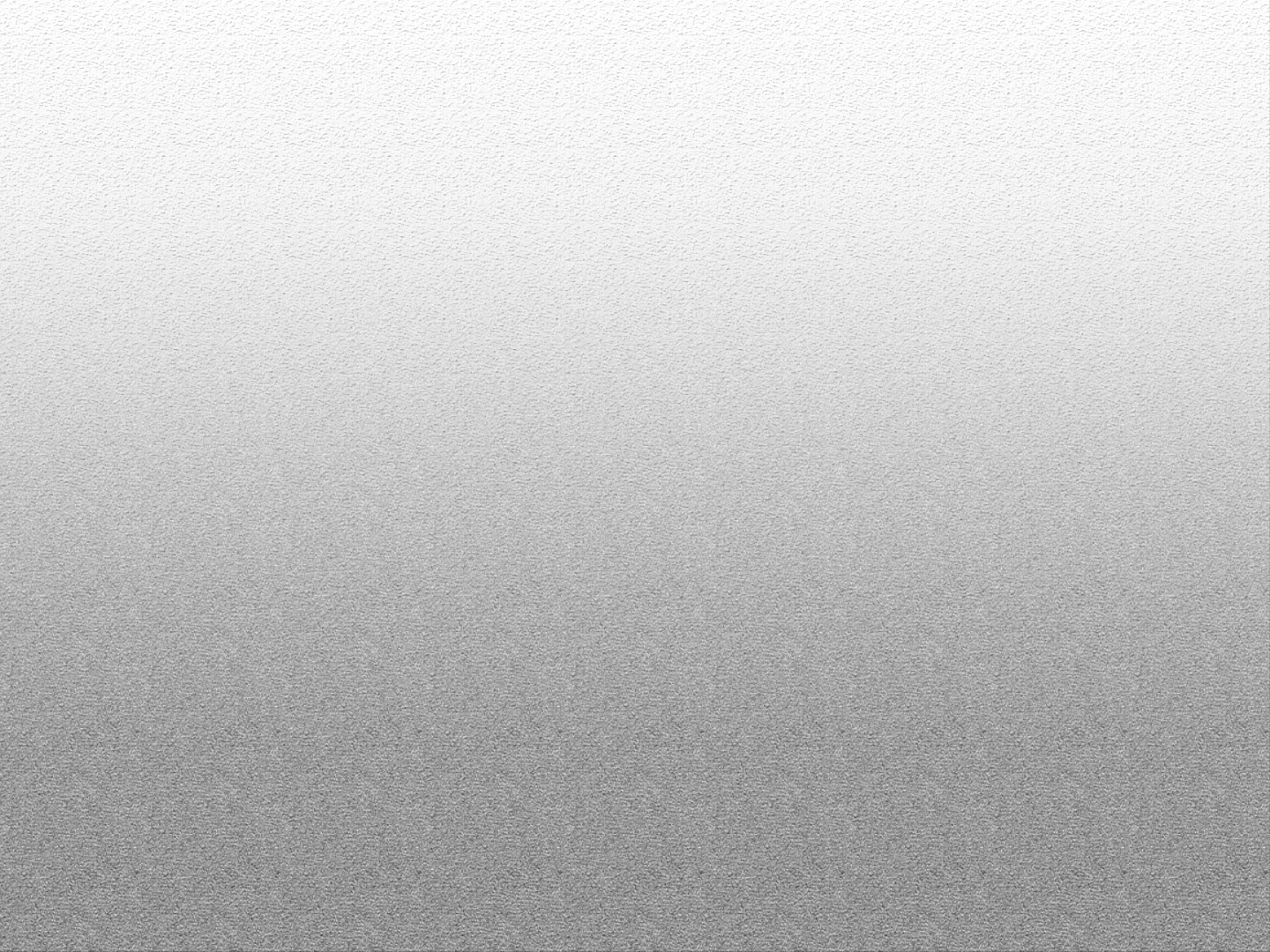 